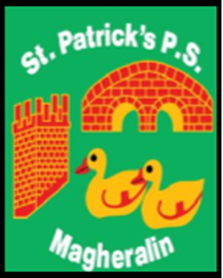 16th September 2022Dear Parent/GuardianBelow you will see a table of afterschool clubs available this term. Please use the Eduspot System to book your child into our clubs. Please note that Healthy Kidz and Evo Soccer are booked via these providers, directly.A further club, ‘Minds in Motion’, will be available after the Halloween break, for a period of 6 weeks, to children in classes P1 to P3 each Wednesday, 2-3pm. Further information will be circulated closer to the time.Mon  Tues Wed Thurs Fri 2:00 – 3:00Homework ClubLegoLegoHomework ClubGarden Club3:00 – 4:00Crafts/ArtP7 Transfer clubEvo SoccerOutside gamesP7 Transfer clubHealthy KidzNetball ClubLegoRunning ClubHealthy KidzN/A4:00 – 5:00Homework ClubHomework ClubHomework ClubHomework ClubN/A